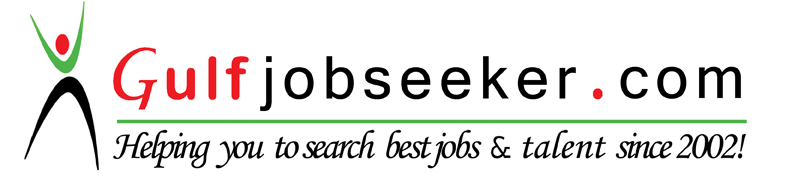 Whats app  Mobile:+971504753686 Gulfjobseeker.com CV No:1575642E-mail: gulfjobseeker@gmail.comCARREER OBJECTIVES      Seeking a challenging position to utilize my skills to the best of my abilities while being able to achieve both personal as well as professional growth within the organization. EXPERIENCE:1)    2 years’ experience from Rain forest Resort (Kerala) as Front office Assistant. (03.12.2008 to 08.12.2010)  (Job responsibilities include guest handling, telephone handling, reservation, daily reports, etc...)2)    1 year experience from Express Food Company (Saudi Arabia) as Production Supervisor, (06.02.2011 to11.02.2012). at the time passed Servsafe also. (Job responsibilities include store, production, shift handling, reports, etc…)3)    1 Year experience from Express Food Company (Saudi Arabia) as Assistant Manager. (12.02.2012 to 20.02.2013)(Job responsibilities include Staff Handling, scheduling, cash Management, Motivation Program, Training, Weekly meeting, etc...)4)    3 Years’ experience from Bethania Resort (Kerala) as Front Office Supervisor (12.03.2013 to 21/01/2016).(Job responsibilities include Guest handling, Monitoring & Training for F.O staffs, cash handling, Reservation, Transportation, Reports, etc...)COMPUTER KNOWLEDGE Knowledge in Microsoft Word, Excel, Power point, etc...Familiar in hotel reservation software -, Hotelier and infinit.EDUCATIONAL QUALIFICATIONSSLC Passed from St. Sebastian’s H.S School, Kuttikkad-Thrissur (2000)Higher Secondary Passed from Govt. H.S.S Vettilappara (2001-2002)Diploma in Computer Office Clerk, Chalakudy 2003Bachelor of Degree (BSc Zoology) Studies from St. Albert’s College, Cochin (2002-2005)PERSONAL DETAILSDOB                    -    23/05/1985Gender                 -    MaleMarital Status      -   SingleLanguage known - English, Arabic, Hindi, Malayalam & Tamil.